Galop 2Les particularités des robesQu’Est-ce que c’est?-Donner le nom de chaque balzane: Petite balzane			Principe de balzane			Trace de balzaneBalzane haut chaussée		Balzane herminée				Grande balzane	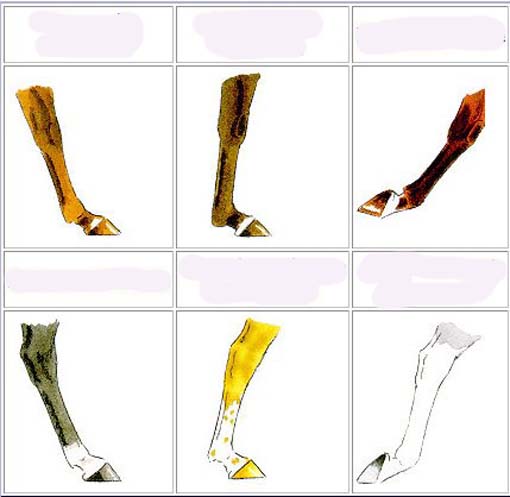 Donner le nom de chaque liste: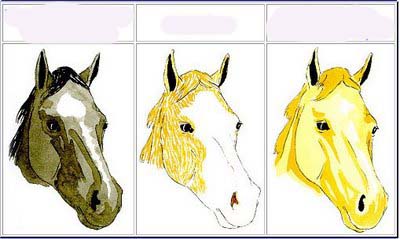 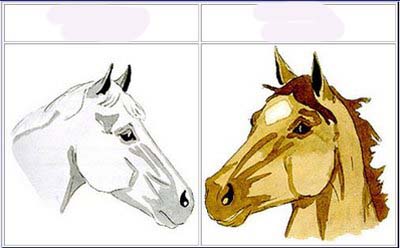 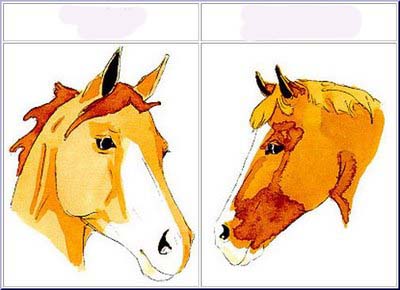 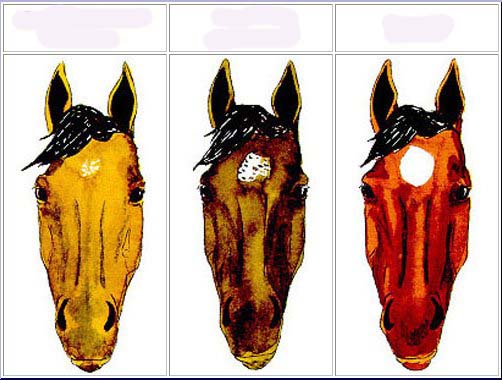 Le pansage:A quoi sert le pansage ?-A quoi sert l’étrille ?-A quoi sert le bouchon ?-A quoi sert la brosse douce ?-A quoi sert l’époussette ?-Le  matériel:Compléter les schémas: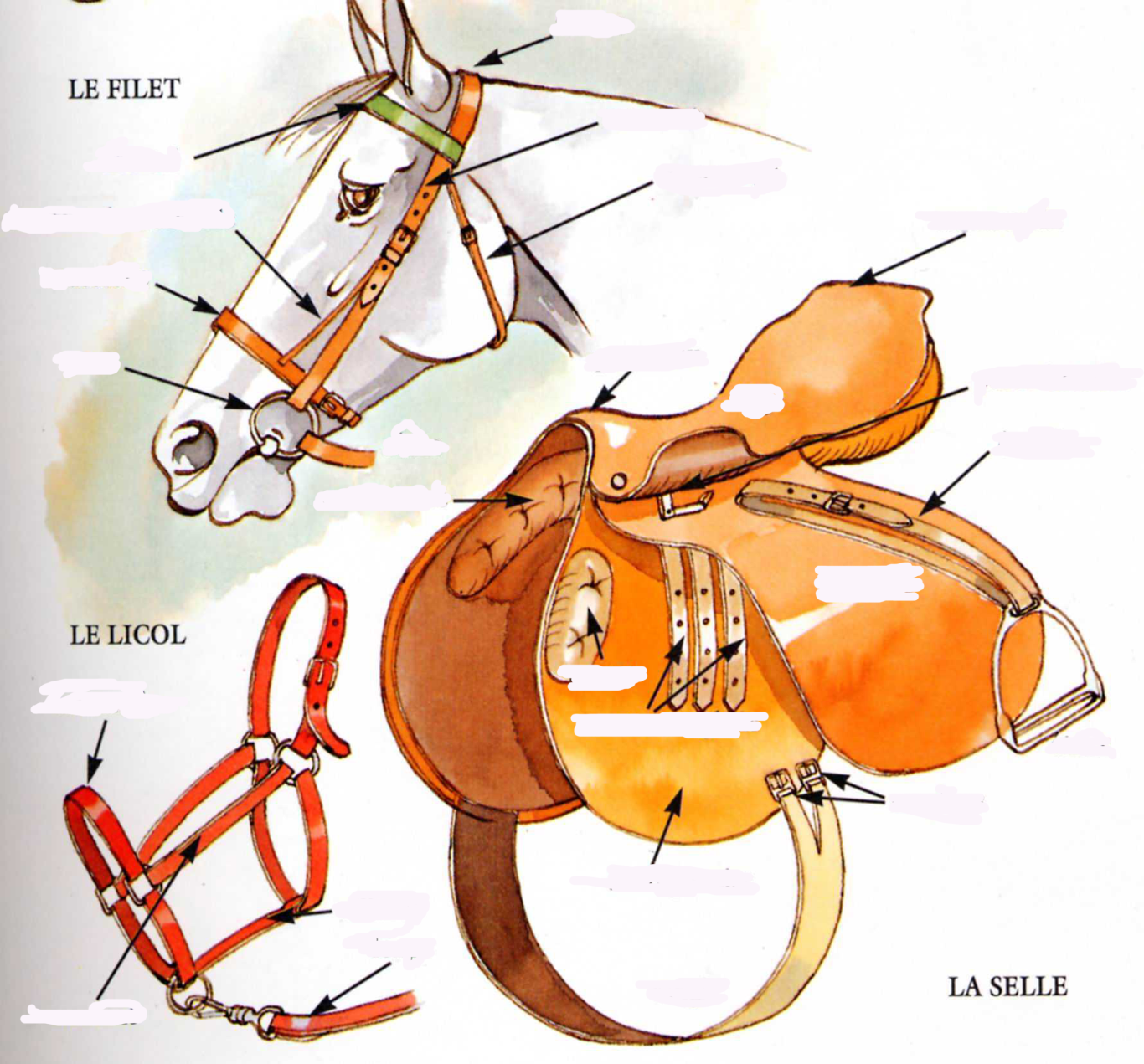 Donner le nom de 3 muserolles et les décrire:---La position:Décrire la position du cavalier assis:-Décrire la position du cavalier en équilibre:-A quoi sert le trot enlevé?-Comment trotter sur le bon diagonal ?-Quelles parties de ton corps t’aident à rester en équilibre sur ton cheval ?-Quelles parties de ton corps t’aident à diriger ton cheval ?-Qu’Est-ce que l’impulsion ? Expliquer:-Qu’Est-ce que le contact?-Quelles sont les 3 façons d’utiliser les aides ?Expliquez:---Comment le cavalier fait -il pour que son cheval soit dans l’impulsion?-Soins:Quels soins je dois faire à mon cheval avant et après le travail et pourquoi?-